PÁLYÁZATI FELHÍVÁSA PRO TALENTIS UNIVERSITATIS ALAPÍTVÁNY ÉS ASZEGEDI VÍZMŰ ZRT.pályázatot hirdet a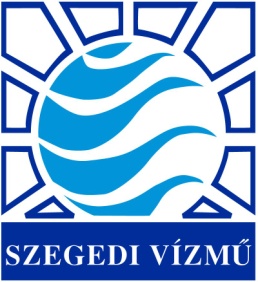 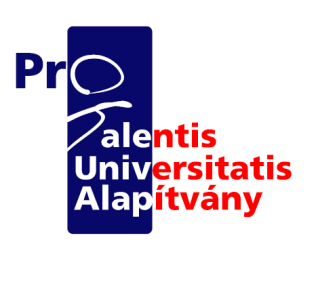 SZEGEDI VÍZMŰ-Pro Talentis Vállalati ÖsztöndíjelnyeréséreAz ösztöndíj összege:240.000 FtPályázatot nyújthat be a Szegedi Tudományegyetem legalább III. évfolyamos hallgatója, aki megfelel az alábbi feltételek mindegyikének:utolsó két félévének mindegyikében korrigált kredit indexe legalább 3,5;legalább egy nyelvből legalább középfokú nyelvvizsga bizonyítvánnyal rendelkezik;A pályázat elbírálása során előnyt jelent:tudományos diákköri tevékenység, demonstrátori tevékenység;korábban elnyert ösztöndíjak (a tanulmányi és szociális ösztöndíj kivételével, pl. köztársasági ösztöndíj, Szeged Városi Ösztöndíj, SZTE Talent ösztöndíjak, Sófi-ösztöndíj)tudományos publikációk, konferencia részvétel;több nyelvből szerzett vagy felsőfokú nyelvvizsga;kiemelkedő sport-, művészeti vagy közéleti tevékenység.A pályázat benyújtási határideje: 2019. április 5. 12:00A pályázat benyújtásának módja:A Szegedi Vízmű -Pro Talentis Vállalati Ösztöndíj a MODULO felületen keresztül nyújtható be a csatolandó mellékletekkel együtt kétlépcsős rendszerben:Általános űrlap kitöltése a Tehetségpont/SZTE Talent Ösztöndíjak mappábanCsatolt űrlapok között a Szegedi Vízmű -Pro Talentis Vállalati Ösztöndíj felület kitöltése, mellékletek feltöltéseA pályázati felhívás megtalálható a www.u-szeged.hu/sztehetseg honlapon.A pályázatokkal kapcsolatban bővebb felvilágosítás a tehetsegpont@rekt.szte.hu címen vagy a 62/544-696 telefonszámon kérhető.A pályázat benyújtásának kötelező mellékletei:Szakmai önéletrajzMotivációs levélTémavezető ajánlásaHallgatói jogviszony igazolásA pályázó eddigi szakmai életútjától függően csatolandó mellékletek:Korábban elnyert ösztöndíjak igazolása (pl. oklevél másolat)Demonstrátori tevékenység igazolásaTDK, OTDK eredmény igazolásaEgyéb versenyeredmények igazolása (pl. oklevélmásolatok, sportegyesület által kiállított igazolás, kiállítás, hangverseny szervezője által kiállított igazolás)Publikációk első oldalainak másolata az alábbi csoportosításban összetűzve, vagy igazolás megjelenés alatt álló publikációról:FolyóiratcikkKonferencia kiadványban megjelent publikációKonferencia kiadványban megjelent absztraktKönyv/könyvfejezet esetében a belső címoldal és a copyrightoldal másolataKonferencia előadás igazolása (szervezők által kiállított igazolás vagy a konferencia program, a pályázó nevét ebben az esetben kérjük a programban aláhúzással megjelölni, vagy absztraktal)Konferencia poszter szekciójában való részvétel esetén a poszter másolataIgazolás szabadalomról vagy találmányrólTudományos, sport-, művészeti vagy közéleti tevékenységről szóló egyéb igazolás